Supporting InformationStudy of the mechanism of nitrogen doping in carbon supports on promoting electrocatalytic oxygen reduction reaction with platinum nanoparticlesSUN Xue-qin 1,2, GAO Xin-hua 3, WANG Ying-yong1, *, and TONG Xi-li 1, *(1. State Key Laboratory of Coal Conversion, Analytical Instrumentation Center, Institute of Coal Chemistry, Chinese Academy of Science, Taiyuan 030001, China;2. University of Chinese Academy of Sciences, Beijing 100049, China;3.NingXia University, Yinchuan 750021, China)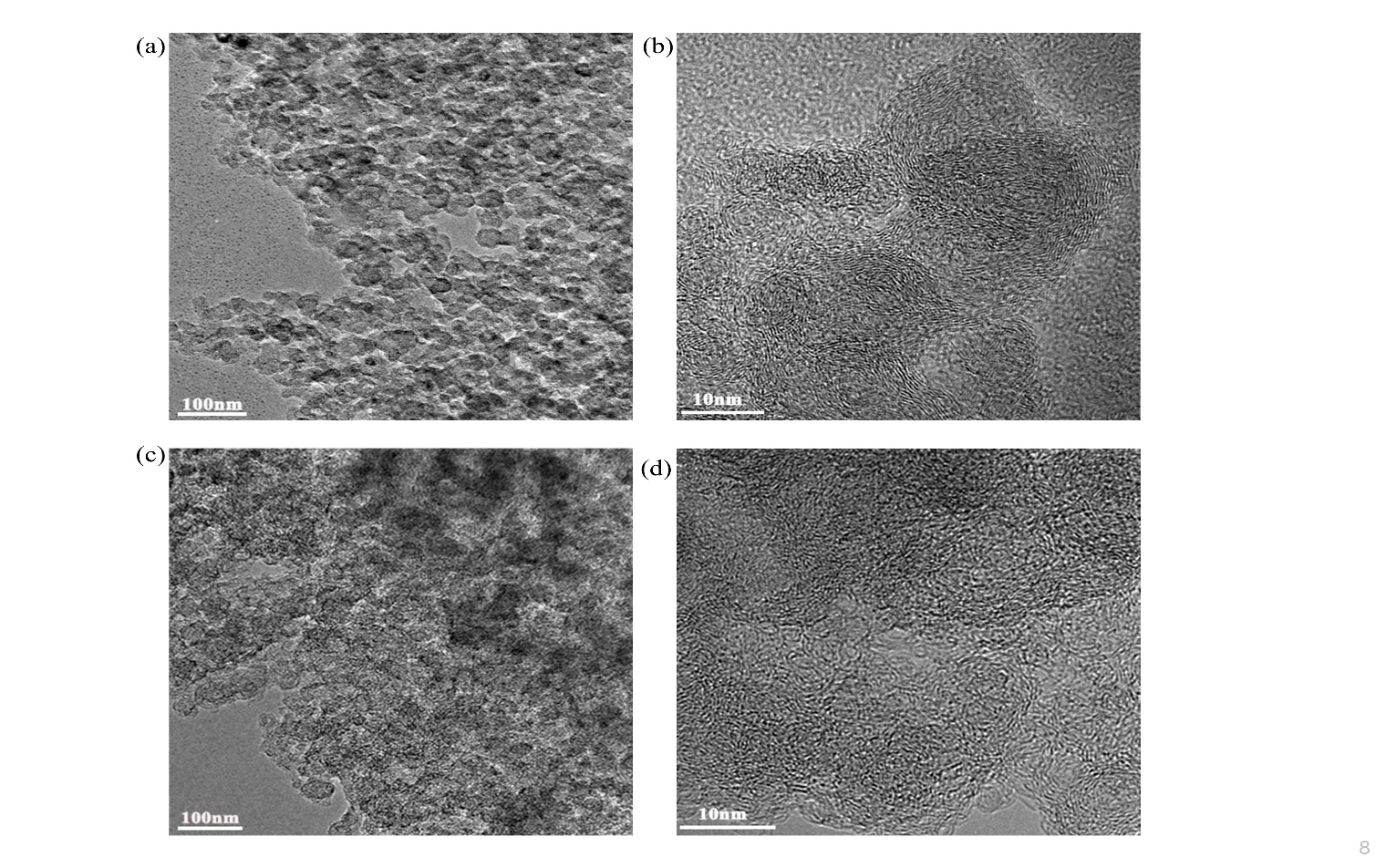 Fig. S1. TEM images of carbon nanoparticle (a. b) and Nano-NC-800 support (c. d).Fig.S2. XRD patterns of carbon nanoparticles, the Nano-NC-700, the Nano-NC-800, and Nano-NC-900.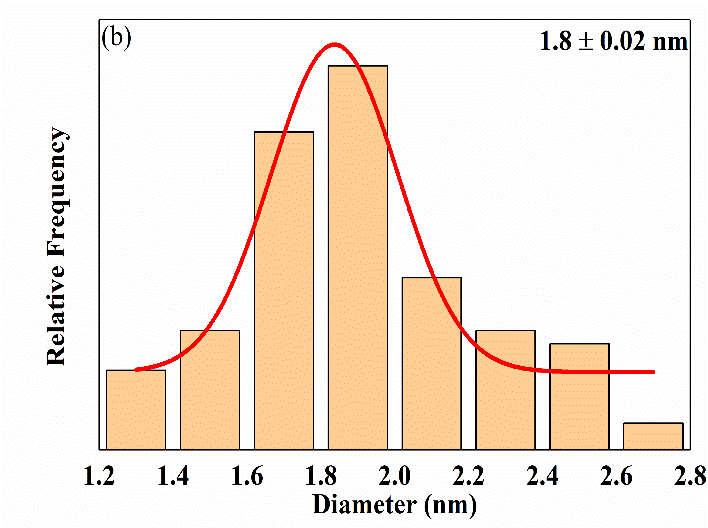 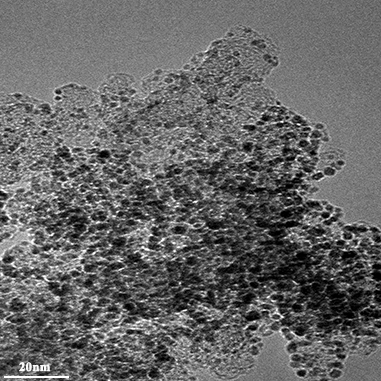 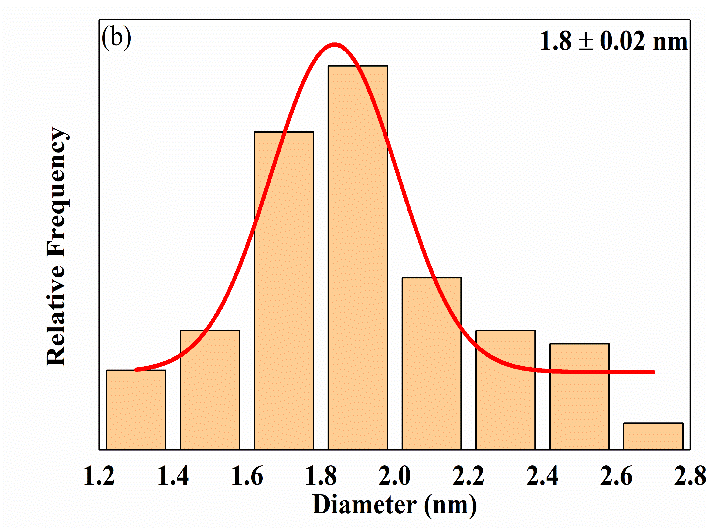 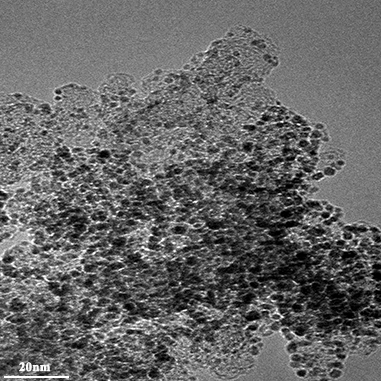 Fig.S3. TEM images of Pt/Nano-C (a) and the corresponding size distribution of Pt nanoparticles of (b). Fig.S4. LSV of the Pt/Nano-NC-700, Pt/Nano-NC-800, and Pt/Nano-NC-900 catalysts in O2-saturated 0.1M HClO4 at a scan rate of 5 mV/s.Fig.S5. CVs of the Pt/Nano-NC-800, Pt/Nano-C and JM Pt/C catalysts at a scan rate of 50 mV/s in Ar-saturated 0.1M HClO4.Fig. S6. Mass activity and specific activity of the Pt/Nano-NC-700, Pt/Nano-NC-800, Pt/Nano-NC-900, Pt/Nano-C, and JM Pt/C catalysts at 0.9 V (V vs RHE).Fig.S7. LSVs in O2-saturated 0.1 M HClO4 at different RDE rotation rates and the corresponding Koutecky–Levich plots (insets) of the (a)Pt/Nano-NC-700, (b)Pt/Nano-NC-900, (c)Pt/Nano-C, and (d) JM Pt/C catalysts.Fig.S8. (a) The RRED curves of Pt/Nano-NC-800;(b) H2O2% yield of Pt/Nano-NC-800 and JM Pt/C based on RRED test data.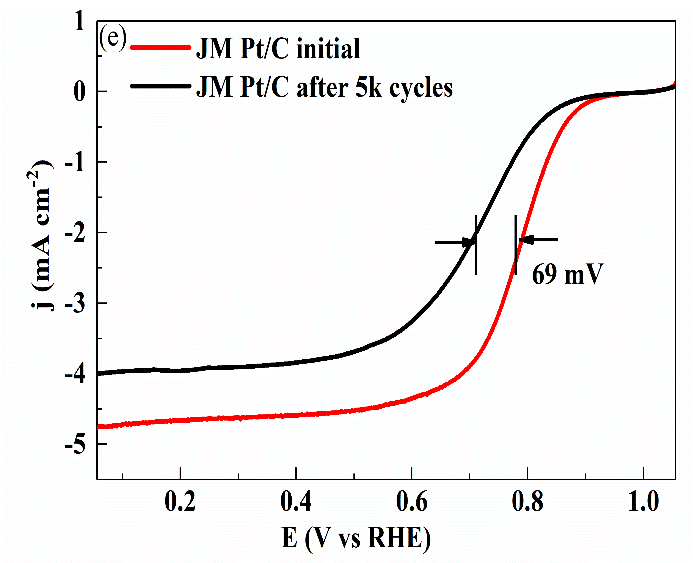 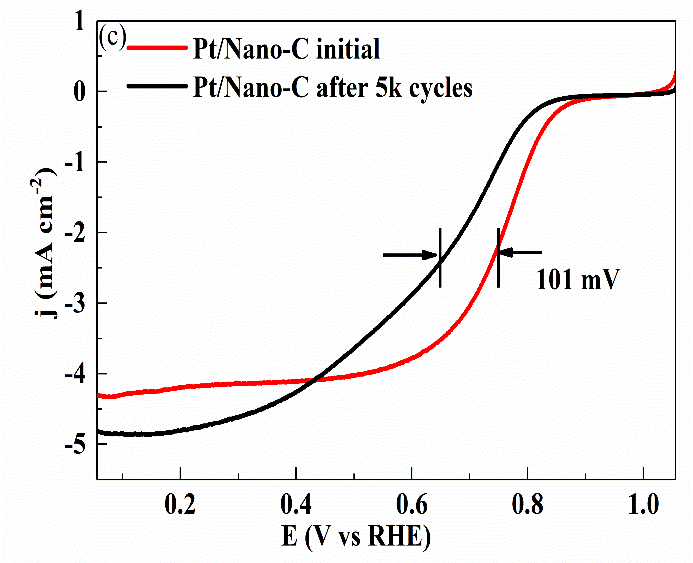 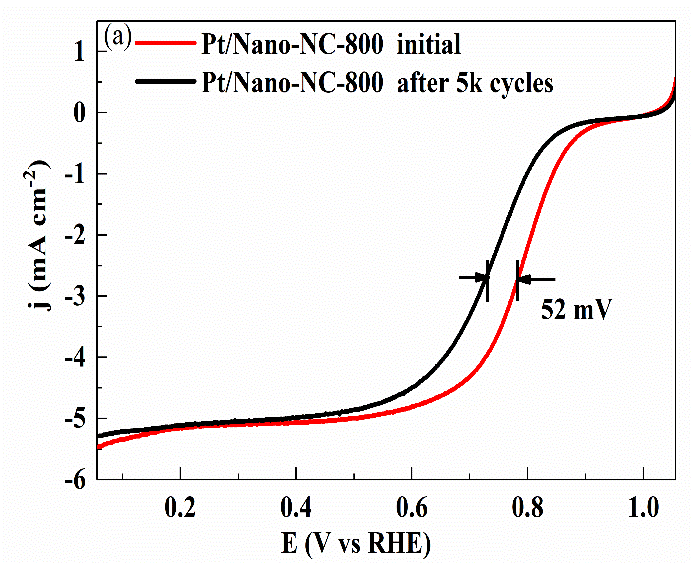 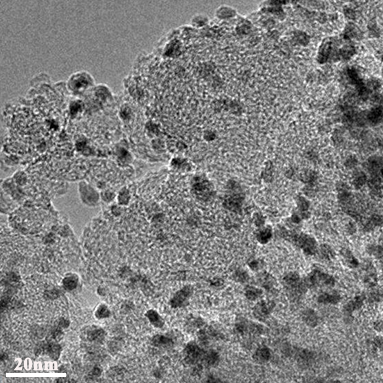 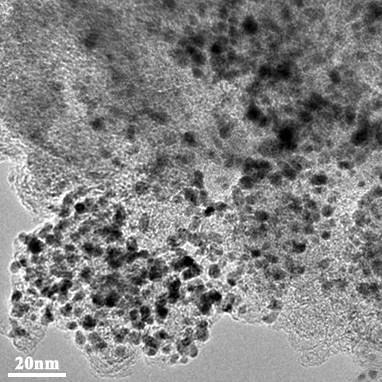 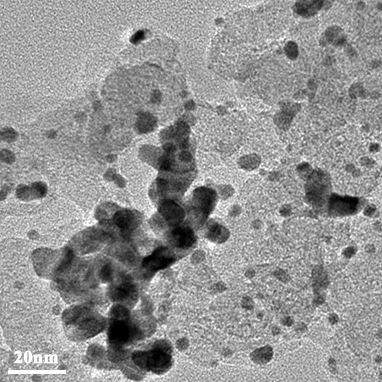 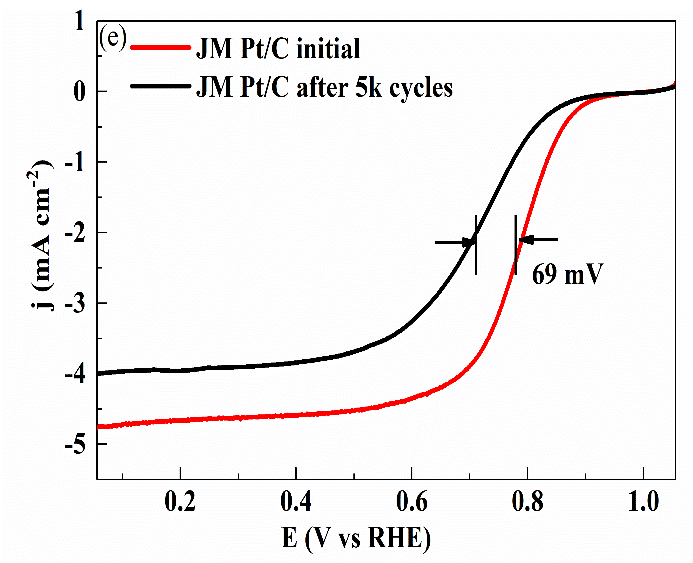 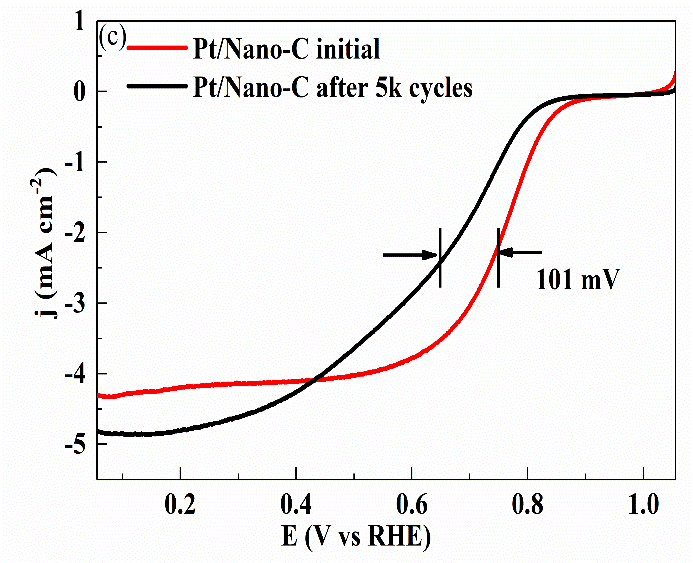 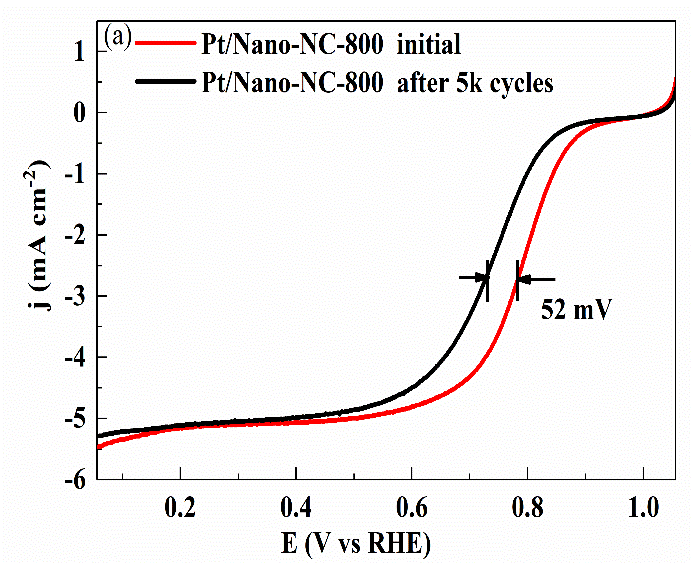 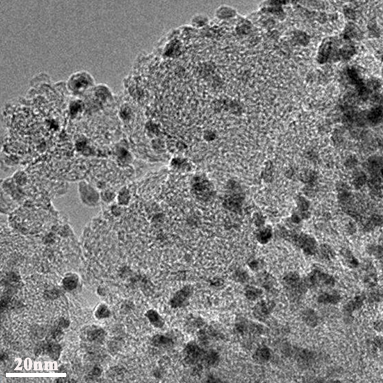 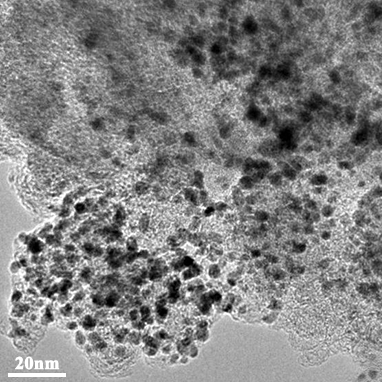 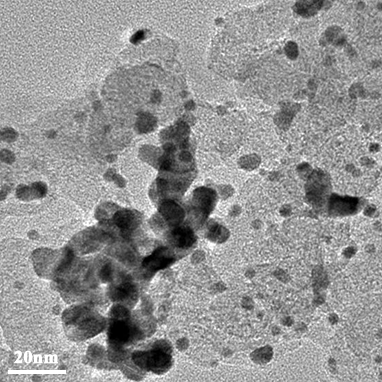 Fig.S9. LSV of the (a) Pt/Nano-NC-800, (c) Pt/Nano-C, and (e)JM Pt/C catalysts before and after 5000 cycling tests. TEM images of the (b))Pt/Nano-NC-800, (d) Pt/Nano-C, and (f) JM Pt/C catalysts after 5000 cycles. Fig.S10. LSV of the Pt/Nano-NC-800 and JM Pt/C catalysts before and after 10000 cycling tests. Fig.S11. Comparison of the specific activity of Pt/Nano-NC-700, Pt/Nano-NC-800, Pt/Nano-NC-900, Pt/Nano-C, and JM Pt/C catalysts after 5000 cycles.Table S1. BET surface area and pore size of carbon nanoparticles, Nano-NC-700, Nano-NC-800, and Nano-NC-900.Table S2. Results of the fits of the Pt 4f  XPS. For each single component, the binding energy (eV) and amount (%) values are givenTable S3. Comparison of ORR activity of Pt/Nano-NC-800 catalyst with other catalysts.Supporting References[1] ASHOK R, RAMAPRABHU S. Investigation of catalytic activity towards oxygen reduction reaction of Pt dispersed on boron doped graphene in acid medium[J]. J Colloid Interface Sci, 2016, 479: 260-270.[2] KIM Y, LEE D, KWON Y, KIM T W, KIM K, KIM H J. Enhanced electrochemical oxygen reduction reaction performance with Pt nanocluster catalysts supported on microporous graphene-like 3D carbon[J]. J Electroanal Chem, 2019, 838: 89-93.[3] CHANHAN S, MORI T, MASUDA T, UEDA S, RICHARDS G J, HILL J P, ARIGA K, ISAKA N, AUCHTERLONIE G, DRENNAN J. Design of Low Pt Concentration Electrocatalyst Surfaces with High Oxygen Reduction Reaction Activity Promoted by Formation of a Heterogeneous Interface between Pt and CeO(x) Nanowire[J]. ACS Appl Mater Interfaces, 2016, 8(14): 9059-70.[4] JEON I Y, KWEON D H, KIM S W, SHIN S H, IM Y K, YU S Y, JU M J, BAEK J B. Enhanced electrocatalytic performance of Pt nanoparticles on triazine-functionalized graphene nanoplatelets for both oxygen and iodine reduction reactions[J]. J Mater Chem A, 2017, 5(41): 21936-21946.[5] LIU Y, LI Z S, XU S H, XIE Y X, YE Y X, ZHOU X H, LIN S. Synthesis of Pt-Ni (trace)/GNs composite and its bi-functional electrocatalytic properties for MOR and ORR[J]. J Colloid Interface Sci, 2019, 554: 640-649.[6] ZHANG C Y, DAI Y, CHEN H, MA Y Y, JING B J, CAI Z, DUAN Y Q, TANG B, ZOU J L. Carbon-thin-layer protected WP with no passivation supported on acid-treated expanded graphite as efficient Pt Co-catalysts for methanol oxidation and oxygen reduction reactions[J]. J Mater Chem A, 2018, 6(45): 22636-22644.[7] PU Z H, CHENG R L, ZHAO J H, HU Z Y, LI C F, LI W Q, WANG P Y, AMIINU I S, WANG Z, WANG M, CHEN D, MU S C. Anion-Modulated Platinum for High-Performance Multifunctional Electrocatalysis toward HER, HOR, and ORR[J]. iScience, 2020, 23(12): 101793.[8] ZHAO Y, LIU R. Cu@Pt/NCNT preparation and electrochemical performance[J]. J Mater Sci Mater Electron, 2021, 32(4): 4214-4227.[9] LI Y F, WANG D R, XIE H Y, ZHANG C W. Electrocatalytic Activity and Stability of 3D Ordered N‐doped Hierarchically Porous Carbon Supported Pt Catalyst for Methanol Oxidation and Oxygen Reduction Reactions[J]. ChemistrySelect, 2019, 4(43): 12601-12607.SampleBET surface area(m2 g-1)Pore Size(nm)Pore Size(nm)Pt/Nano-C1195－Pt/Nano-NC-70012056.8Pt/Nano-NC-80013007.4Pt/Nano-NC-90013627.6SamplePt0Pt2+Pt4+Pt/Nano-C71.5 eV24.0%72.2 eV47.9%73.6 eV28.1%Pt/Nano-NC-70071.7 eV35.2%72.6 eV41.2%74.6 eV23.4%Pt/Nano-NC-80071.8 eV37.8%72.4 eV38.2%74.6 eV24.0%Pt/Nano-NC-90071.6 eV33.8%72.3 eV37.5%74.3 eV28.6%CatalystHalf wavePotential(V)Limitingdiffusion current(mA cm-2)ECSA(m2g-1)Sweep rate(mV s-1)ElectrolyteRefPt/BG30.514.6049.57100.1M HClO4[1]Pt/MGTC~0.77~6.80100.5M H2SO4[2]Pt-CeOxNW/C0.69100.5M H2SO4[3]Pt/TfGnPs0.753.33100.1M HClO4[4]Pt-Ni(trace)/GNs0.764.3640.9450.5M H2SO4[5]Pt-WP-CL/AEG0.617.01123.05100.5M H2SO4[6]PtP2@PNC0.745.507050.1M HClO4[7]Cu@Pt/NCNT0.7016.250.5M H2SO4[8]Pt/N-OHPC0.764.8059.550.5M H2SO4[9]Pt/Nano-NC-8000.805.3750.1M HClO4This work